BULLETIN D’INSCRIPTION 2016-2017Dossier complet à remettre au secrétariatNOM :	PRENOM :	DATE DE NAISSANCE :	Tél. :	Port. 1 :	Port.2 :		E-mail :	Adresse :	Ville :	CATEGORIES(à cocher)	U6-U7 (2010-2011)	U8-U9 (2008-2009)	U10-U11 (2006-2007)	U12-U13 (2004-2005)	U14-U15 (2002-2003)	U16-U17 (2000-2001) 	U18-U19 (1998-1999)	Seniors (1982-1997)	C.D.M.	Futsal	Vétérans (1981 et avant)	FéminineVeuillez entourer le montant de la cotisation à réglerCOTISATION FOOT ANIMATION (Maillot + short + chaussettes + ballon inclus)COTISATION COMPETITION (Survêtement ¾ inclus + chaussettes)EQUIPEMENT FACULTATIF : payable à la commandeFOOT ANIMATION :Box 1 = Survêtement + Sac à dos		40 EurosBox 2 = Survêtement + survêtement ¾ + Sac de sports	75 EurosParka		45 EurosFOOT COMPETITION :Box  = survêtement + maillot + short + sac de sports	75 EurosParka		45 EurosEntourer la taille souhaitéeMODE DE REGLEMENT DE LA COTISATION :	Chèque à l’ordre du F.C.R.H	Espèces	Coupon SportsPaiement en 4 fois MAXIMUMDocuments à retourner dûment remplis et signés, accompagnés du règlement :	Bulletin d’inscription	Demande de licence (à télécharger sur le site du club)	Photo d’identitéNOUVEAU JOUEUR :		Photocopie d’une pièce d’identitéJ’autorise le F.C.R.H. à utiliser l’image de la personne sur le site du club à des fins de 		  OUI		 NONcommunication interne ou externe	J’autorise le F.C.R.H. à utiliser l’image de la personne pour les albums de stickers			  OUI		 NONFait à	le		Signature (des parents pour les mineurs)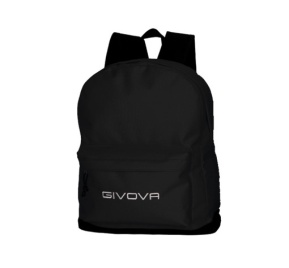 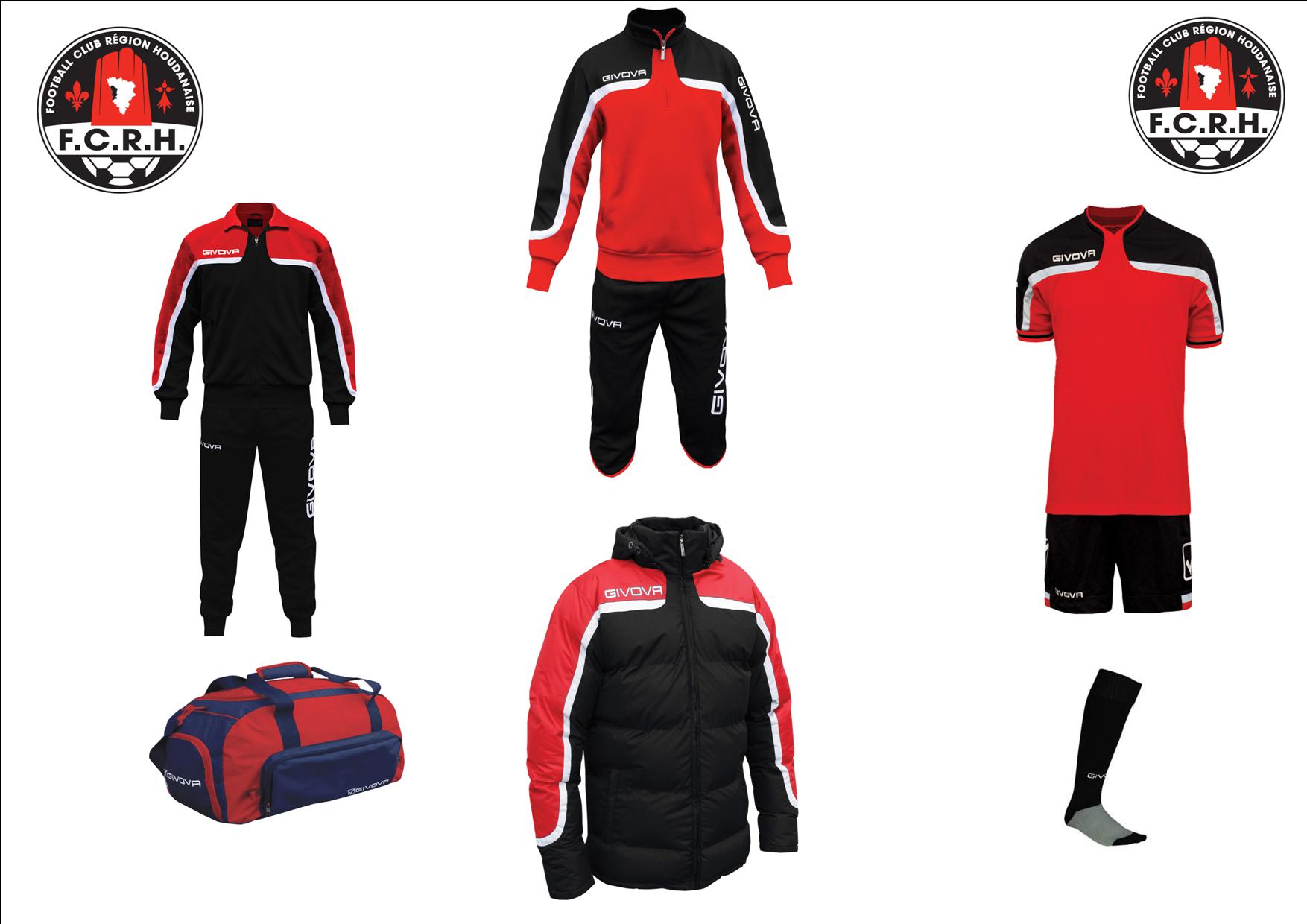 CATEGORIEMONTANT2eme joueurJusqu’à U13 inclus140.00125.00CATEGORIEMONTANT2eme joueurA partir de U14160.00140.00Tailles EnfantTailles EnfantTailles EnfantTailles AdulteTailles AdulteTailles AdulteTailles AdulteTailles Adulte3XS30 – 32Inf. à 126 6 – 8 ans2XS34 – 36126/1388 - 10 ansXS38 – 40138/15010 - 12ansS42 - 44150/162M46162/174L48174/186XL50186/1982XL52198/204Chèque n°montant :TOTAL :Chèque n°montant :TOTAL :Chèque n°montant :TOTAL :Chèque n°montant :TOTAL :